Figure A.1: Impact of sensitivity analysis on 1-year cumulative probability of HIV transmission in couple with an HIV-positive female and an HIV-negative male partner 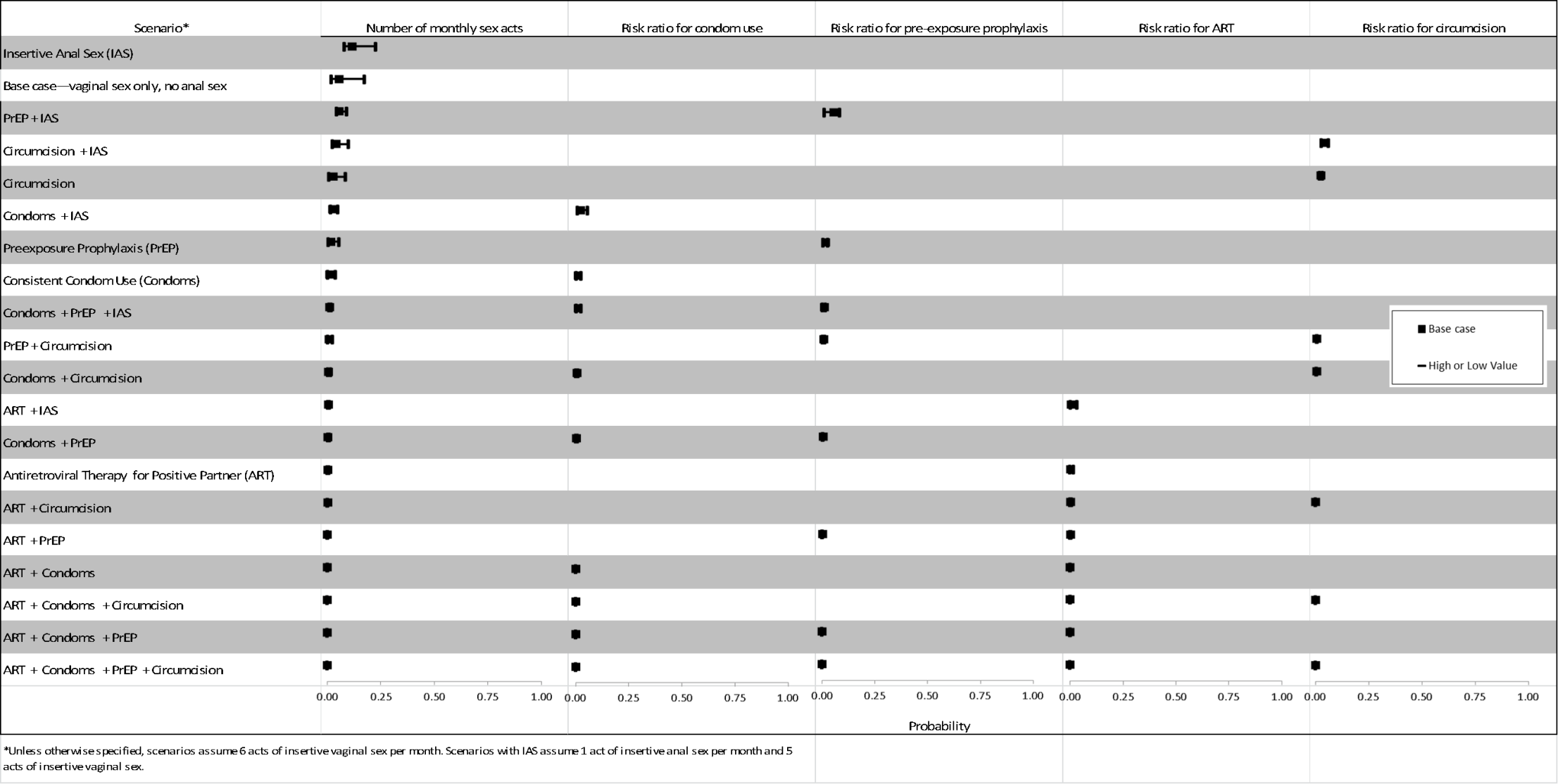 Figure A.2: Impact of sensitivity analysis on 1-year cumulative probability of HIV transmission in couple with an HIV-positive male and an HIV-negative female partner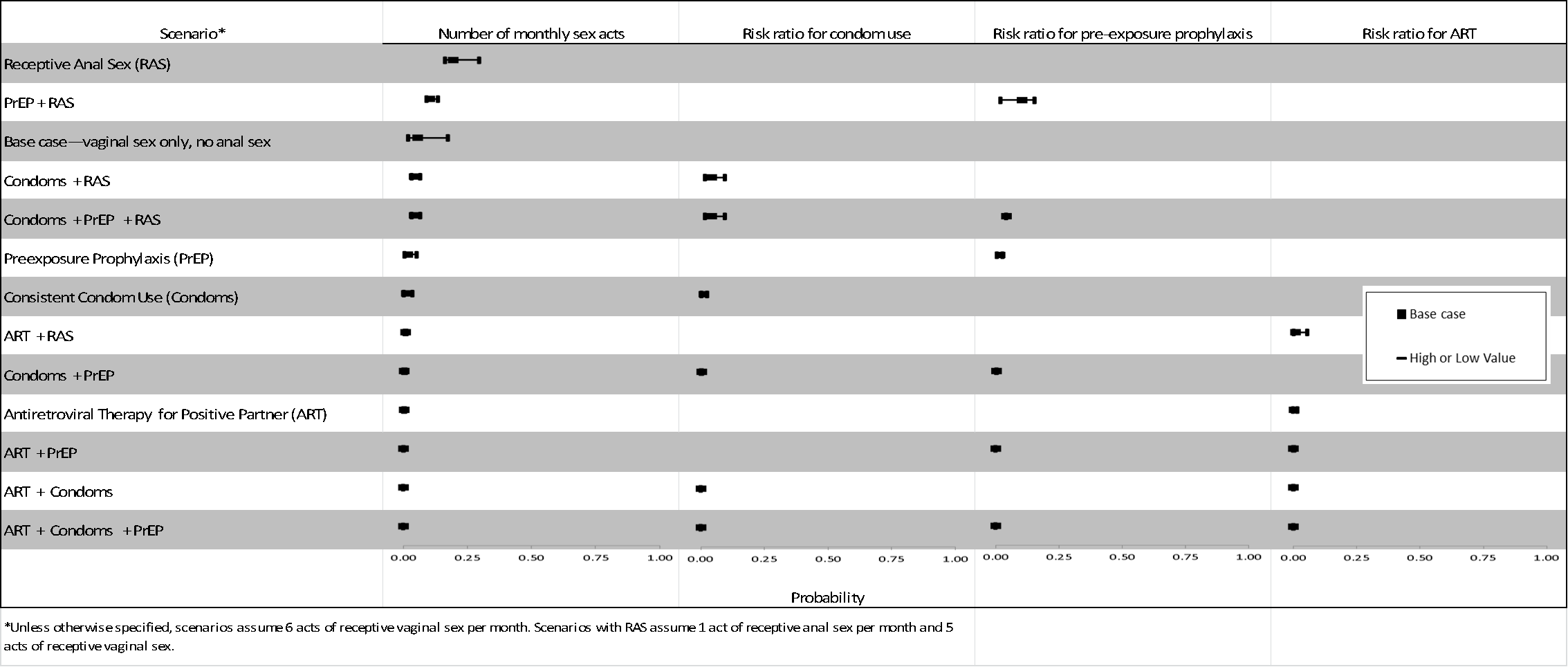 